      Topluluk Başkanı							    Topluluk Danışmanı           Adı Soyadı                                                                                            Unvanı, Adı Soyadı              (İmza)								                (İmza)NOT: - Etkinlik düzenlemek isteyen öğrenci topluluklarının en geç 15 gün önce başvurmaları gerekmektedir. - Araç talep edilen etkinliklerde Topluluk Akademik danışmanının veya danışman tarafından yazılı olarak yerine görevlendirilecek bir akademik personelin topluluk ile birlikte programa katılması gerekmektedir.- Formun okunaklı ve eksiksiz bir şekilde doldurularak Sağlık, Kültür ve Spor Daire Başkanlığına teslim edilmesi gerekmektedir. 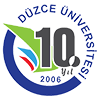 DÜZCE ÜNİVESİTESİ REKTÖRLÜĞÜSAĞLIK, KÜLTÜR VE SPOR DAİRE BAŞKANLIĞIÖğrenci Toplulukları Talep FormuDÜZCE ÜNİVESİTESİ REKTÖRLÜĞÜSAĞLIK, KÜLTÜR VE SPOR DAİRE BAŞKANLIĞIÖğrenci Toplulukları Talep FormuÖĞRENCİ TOPLULUĞUNUN ADITOPLULUK BAŞKANININ ADI SOYADIAKADEMİK DANIŞMANIN ADI SOYADITELEFON NUMARASIE POSTA ADRESİBAŞVURU TARİHİTALEBİNİZİ KISACA AÇIKLAYINIZ (Etkinlik talebi, konferans salonu talebi, diğer etkinlik yeri talebi, stant açma talebi, vs.)ETKİNLİK TARİHİETKİNLİĞİN BAŞLANGIÇ VE BİTİŞ SAATİETKİNLİĞİN ADIETKİNLİK KONUSU VE İÇERİĞİETKİNLİĞİN YAPILACAĞI YERKONFERANS SALONU TALEBİNİZ İÇİN AŞAĞIDAKİ BİLGİLERİ DOLDURUNUZKONFERANS SALONU TALEBİNİZ İÇİN AŞAĞIDAKİ BİLGİLERİ DOLDURUNUZETKİNLİĞİN TÜRÜ (Konferans, Seminer, Panel vs.)ETKİNLİKTEN ÖNCE ÖN HAZIRLIK VAR MI?FUAYE ALANI KULLANILACAK MI?ÜNİVERSİTE DIŞINDAN KATILIM OLACAK MI?STANT TALEBİNİZ İÇİN AŞAĞIDAKİ BİLGİLERİ DOLDURUNUZSTANT TALEBİNİZ İÇİN AŞAĞIDAKİ BİLGİLERİ DOLDURUNUZSTANT TALEBİNİZ İÇİN AŞAĞIDAKİ BİLGİLERİ DOLDURUNUZStant Açılacak BirimStant da Görevli Öğrencinin Adı SoyadıStant da Görevli Öğrencinin Adı Soyadı1-1.2.2-1.2.3-1.2.4-1.2.ARAÇ TALEBİNİZ İÇİN AŞAĞIDAKİ BİLGİLERİ DOLDURUNUZARAÇ TALEBİNİZ İÇİN AŞAĞIDAKİ BİLGİLERİ DOLDURUNUZARAÇ TALEBİNİZ İÇİN AŞAĞIDAKİ BİLGİLERİ DOLDURUNUZETKİNLİK İÇİN GİDİLECEK YERETKİNLİĞE KATILACAK ÖĞRENCİ SAYISIETKİNLİK İÇİN TALEP EDİLEN ARAÇ KAPASİTESİ(12, 22, 30, 40, 50 Kişilik)DİĞERSTANT TALEBİNİZ İÇİN AŞAĞIDAKİ BİLGİLERİ DOLDURUNUZSTANT TALEBİNİZ İÇİN AŞAĞIDAKİ BİLGİLERİ DOLDURUNUZSTANT TALEBİNİZ İÇİN AŞAĞIDAKİ BİLGİLERİ DOLDURUNUZStant Açılacak BirimStant da Görevli Öğrencinin Adı SoyadıStant da Görevli Öğrencinin Adı Soyadı1-1.2.2-1.2.3-1.2.4-1.2.